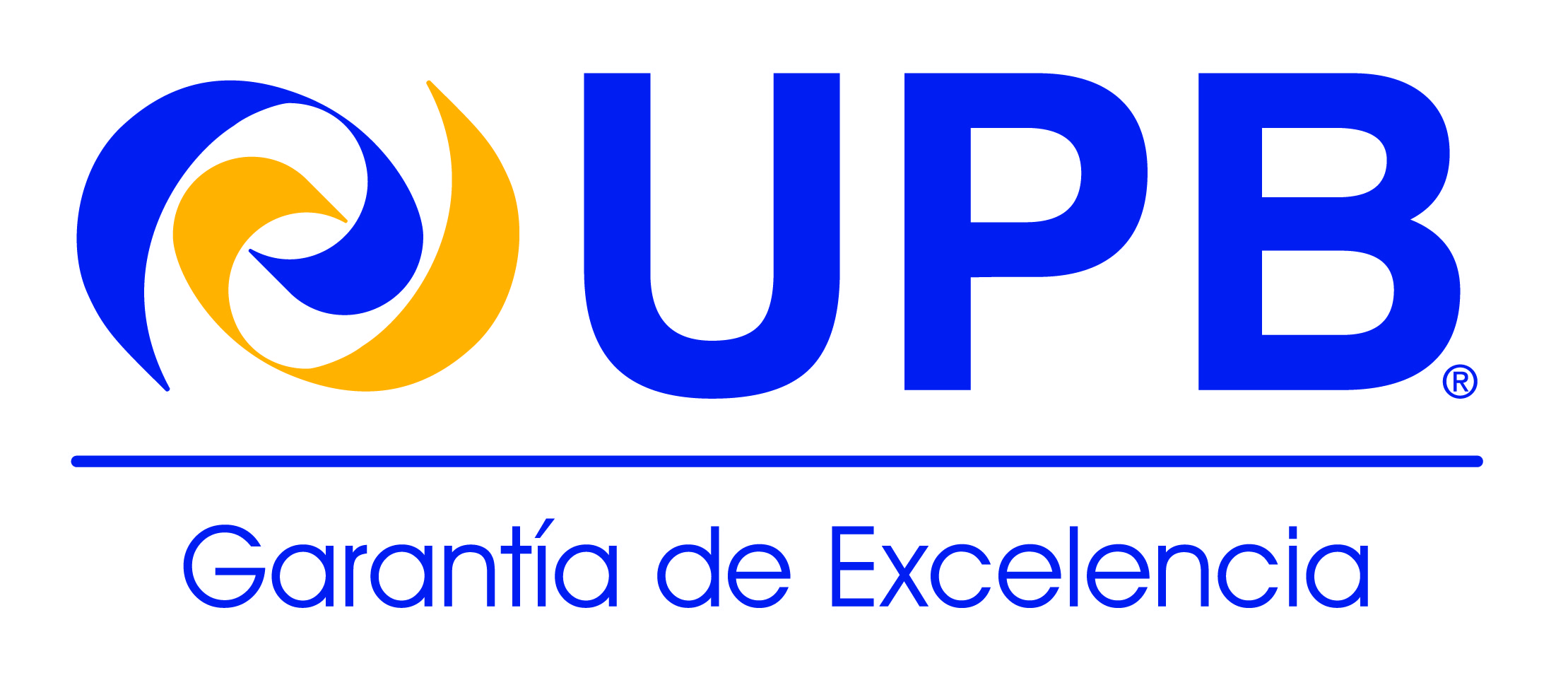 VICERRECTORADO DE POSTGRADO………………….  Presentado a: Dra. Marina Nicolaeva Ph.D.Director Académico: …………………………….Ciudad – BoliviaLugar, día mes, año. INTRODUCCIÓN Nota: debe hacer referencia al marco en el que se desarrollo el proyecto. Ejemplo convenio,  programa abierto, programa cerrado, etc.INICIO DE ACTIVIDADESFecha de inicio y cronograma de actividades propuesto.Número de alumnos con los que se inicio y concluyó el programa. (Solicitar a Coordinador  del programa de la cuidad) DESARROLLO DEL PROGRAMAMateriales y recursos didácticos entregados. Asistencia  y  grado de cumplimiento con la asistencia mínima. (Solicitar a Coordinador del programa  de la ciudad)Mencionar si hubo abandonos y las causas.Evaluar el desarrollo  del programa, utilizar como información de entrada la experiencia propia y retroalimentación de los docentes  y en Observaciones explicar la calificación asignada y/o incluir sugerencias de mejora. EVALUACIÓN ACADÉMICA DE LOS ESTUDIANTES Resultado de las evaluaciones a los estudiantes  por modulo. Tratamiento a los estudiantes con promedios inferiores al 80%.DESEMPEÑO Y EVALUACIÓN DE LOS DOCENTESResultado individual de las evaluaciones  estudiante- docente. (Solicitar a Secretaría Post Grado)Informe sobre la retroalimentación realizada a los docentes y acciones correctivas o  preventivas tomadas   a partir de la evaluación a los docentes.PROCESO DE GRADUACIÓN DE ESTUDIANTESEstudiantes que presentaron sus proyectos para acceder al grado académicoTutores de Postgrado que dirigen o codirigen los proyectos o tesis finales de gradoEstudiantes que esperan programación de Defensa PúblicaCAMBIOS,MODIFICACIONES U OTROS ASPECTOS A REPORTARCambios de docentes.Cambios de locación.Cambios de horario.DESEMPEÑO DE LOGÍSTICAEvaluar el desempeño del apoyo logístico, utilizar como información de entrada la experiencia propia y retroalimentación de los docentes.   y en Observaciones explicar la calificación asignada y/o incluir sugerencias de mejoraAPRENDIZAJE A PARTIR DE LA EXPERIENCIACongruencia del contenido y estructura del programa con las expectativas y necesidades de los participantesLa relación entre las actividades del plan de estudios (teóricas y prácticas) con actividades de investigaciónPertinencia de la metodología aplicada Contrastación del perfil planificado con el perfil de egresoCAMBIOS FUTUROSCambios a ser incluidos en el programa a partir de las lecciones aprendidas, experiencia y resultado general del programa.CONCLUSIONES Y RECOMENDACIONESAdj. CronogramaPlantilla Resumen de Notas FinalesDESARROLLO  DEL PROGRAMAMalRegularBienObservacionesGrado de interés y participación activa  por parte de los estudiantesNivel académico observado en los participantesTrato equitativo y de respeto hacia, con y entre estudiantesConsistencia en nivel observado en estudiantes con lo requerido para el avance de la materiaEstructura y flexibilidad en el proceso de ejecuciónRelación teoría – práctica – investigación DESEMPEÑO LOGÍSTICOBien RegularMalObservacionesComunicación y coordinación previas al inicio de la materiaDisponibilidad de herramientas didácticas como proyector, pizarra acrílica, marcadores, computadoraApoyo logístico con la entrega del materialServicio de refrigeriosColaboración por parte del (la) Coordinador(a) del programaLimpieza e higiene de las aulas 